15ª CONCENTRACIÓN VEHÍCULOS CLASICOS  TOTANA 2019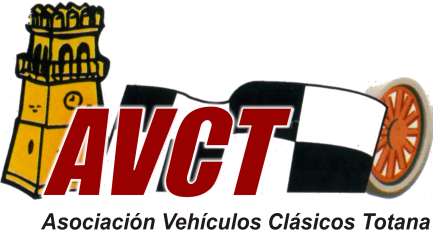 CONCICIONES DE PARTICIPACION:- Los participantes deberán presentar en el momento de su inscripción y recogida de justificante de participación la siguiente documentación:	- DOCUMENTACIÓN DEL VEHÍCULO EN REGLA	- ITV DEL VEHICULO.	- SEGURO DEL VEHÍCULO.	- PERMISO DE CONCUCIR.Todo aquel participante que no disponga de esta documentación no será admitido en la prueba.- Los participantes deberán de respetar el código de circulación en todo momento.- Otras normas incluidas en la hoja de inscripción.PRECIOS CONCENTRACION:ADULTOS Y NIÑOS DE + DE 12 AÑOSINSCRIPCION + DESAYUNO + ALMUERZO + OBSEQUIO: 10€INSCRIPCION + DESAYUNO + ALMUERZO + COMIDA + OBSEQUIO: 30€NIÑOS DEMENOS DE 12 AÑOSINSCRIPCION + DESAYUNO + ALMUERZO + OBSEQUIO: 10€INSCRIPCION + DESAYUNO + ALMUERZO + COMIDA + OBSEQUIO: 20€LA INSCRIPICION DEBERA REALIZARSE MEDIANTE INGRESO EN EL NUMERO DE CUENTA SIGUIENTE: - CAJAMAR – ES90/3058/0262/46/2720027404, INDICANDO APELLIDOS, NOMBRE Y DNI, DE LAS PERSONAS A INSCRIBIR.EL RESGUARDO DE INGRESO, JUNTO CON LA INSCRIPCIÓN DEBERA REMITIRSE A clasicos-totana@hotmail.com. O AL FAX 968-424307 Y OBLIGATORIAMENTE PRESENTARSE EL DIA DEL EVENTO